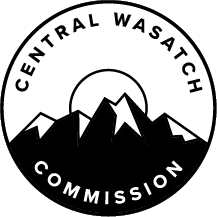 Central Wasatch Commission		Executive Committee MeetingMonday - September 21, 2020  	3:30 p.m.  -  5:00 p.m. Committee Membership: Councilmember and Chair Christopher F. RobinsonVice Chair: Mayor Jenny WilsonTreasurer: Mayor Erin MendenhallAssistant-Treasurer/Chair Budget/Finance/Audit: Mayor Silvestrini Secretary: Mayor Mike PetersonNOTICE OF ELECTRONIC MEETINGIn view of the current COVID-19 pandemic This meeting will occur only electronically, without a physical location, as authorized by the Governor’s Executive Order dated March 18, 2020 (the “Governor’s Order”). The public may remotely hear the open portions of the meeting through live broadcast by connection to:https://zoom.us/j/97503854909?pwd=NmJVV01KNnFmZ05hL0Z6a1dXdjE5QT09__________________________________________________________________AGENDA: 3:30 p.m.	1.	OPENING 			Meeting will be called to order by Chair of the Board Christopher F. Robinson			Chair Robinson will read the letter of determination statement.3:35 p.m.	2.	October 5, 2020 CWC Board Meeting DRAFT Agenda			2019 - 2020 Audit Presentation: Greg Ogden/Auditor			2019 - 2020 Annual Report: Staff			2019 - 2020 Annual Report: Stakeholders Council 			Board Housekeeping Items 3.	Operational Items (discussion)	CWC Employee Handbook: reflects changes made discussion and action              Fraud Risk Assessment discussion and action 4;05 p.m.	4.	Committees Update: discuss and move actions to Board: 10.5.2020 			Budget/Finance/Audit Committee: discuss and ratify actions 			Legislative Land Tenure CommitteeShort Term Projects Committee: discuss and ratify actions  Transportation Committee: discuss and ratify actions 4:10 p.m.	5.	Stakeholder Council membership and leadership. 			Stakeholder Decision Tree 4:30 p.m.	6.	Adjourn Executive Committee business meeting. Page -2Executive Committee9.21.20204:35 p.m.	7.	Closed meeting to discuss the character, professional competence, or physical ormental health of an individual pursuant to Utah Code Ann. 52-4-205(1)(a) (Open only to Executive Committee members and invited CWC staff or participants). 5:00 p.m.	8.	Closed meeting adjourned.Please take notice that a quorum of the Board of Commissioners (the “Board”) of the Central Wasatch Commission (the “CWC”) may attend the meeting of the Board’s Executive Committee Scheduled for Monday; September 21, 2020 beginning at 3:30 p.m. The agenda for that meeting of the Committee is accessible here: Utah Public Notice Website, The Salt Lake Tribune, and Deseret News.CERTIFICATE OF POSTING:At, or before, 3:30 p.m. on Friday, September 18, 2020   the undersigned does hereby certify that the above notice agenda was:Posted on the Utah Public Notice Website created under Utah Code Ann.63F-1-701; andProvided to The Salt Lake Tribune and/or Deseret News or to a local media correspondent.Final action may be taken in relation to any topic listed on the agenda, including but not limited to adoption, rejection, amendment, addition of conditions and variation of options discussed.Members of the Central Wasatch Commission may participate electronically.Meetings may be closed for reasons allowed by statute. In compliance with the Americans with Disabilities Act, individuals needing special accommodations or assistance during this meeting shall notify the Central Wasatch Commission’s Office Administrator at 801-230-2506 at least 24 hours prior to the meeting. TDD number is 801-270-2425 or call Relay Utah at #711.Kaye V. Mickelson: Central Wasatch Commission Office Administrator 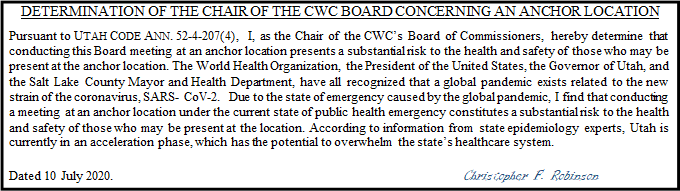 